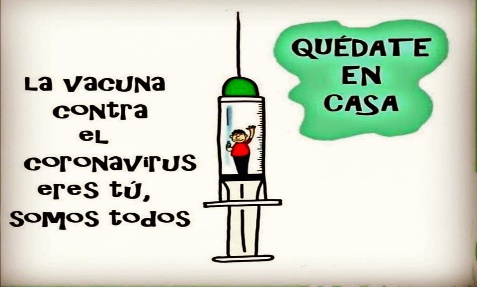                                 Liceo José Victorino Lastarria		      	                                                 Rancagua                           “Formando Técnicos para el mañana”                                   Unidad Técnico-PedagógicaCOCINA CHILENAMaría Antonieta Rivera Berrios antonieta.rivera@liceo-victorinolastarria.cl antonierb11@gmail.comPuedes enviar a cualquiera de estos correos, selecciona uno4 año A gastronomía Guía de aprendizaje formativa Fecha: del 01 al 5 de JunioOA: ELABORA PREPARACIONES DE LA COCINA TRADICIONAL CHILENA, PROPIAS DE LA ZONA NORTE, CENTRO Y SUR DEL PAIS APLICANDO LA HIGIENE Y LOS ESTÁNDARES DE CALIDAD REQUERIDOSObjetivo clase: Reconocer técnicas para realizar preparación de cazuela de ave,  preparación tradicional del centro de Chile. Actividades: Observa en youtube: https://youtu.be/8vmrozxI4Dw Te invito a ver  esta receta tan nuestra del centro de chile ojalá tengas la oportunidad o posibilidad de  cocinar, si es así puedes dejar las evidencias en fotografías. Traspasa a ficha técnica  e incorpórala al portafolio que has ido confeccionando.CAZUELA DE AVE  FICHA TÉCNICA Recuerde utilizar vocabulario técnico.Nombre de la preparación: Nombre de la preparación: Nombre de la preparación: PorciónPorciónT°Fotografía del plato Puntos críticosPuntos críticosPuntos críticosPuntos críticosPuntos críticosPuntos críticosFotografía del plato IngredientesUnidad cantidadcantidadMise en placeProcedimiento1.2.3.4.5.6.7.8.9.10.11-12.Procedimiento1.2.3.4.5.6.7.8.9.10.11-12.Procedimiento1.2.3.4.5.6.7.8.9.10.11-12.Procedimiento1.2.3.4.5.6.7.8.9.10.11-12.Procedimiento1.2.3.4.5.6.7.8.9.10.11-12.Procedimiento1.2.3.4.5.6.7.8.9.10.11-12.